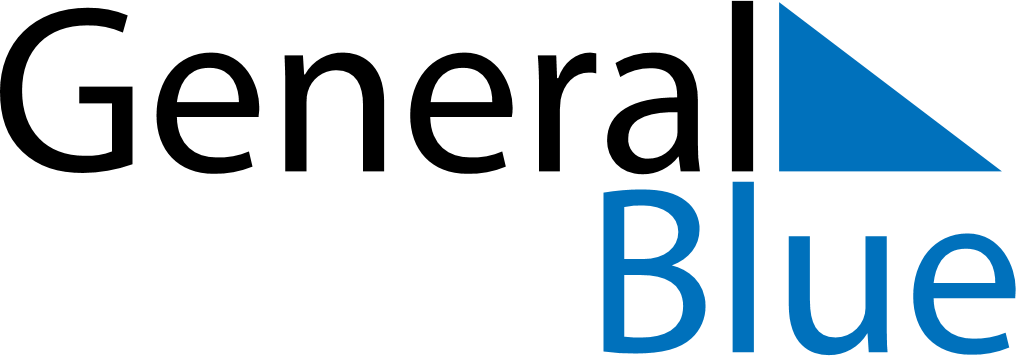 May 2021May 2021May 2021May 2021May 2021May 2021Faroe IslandsFaroe IslandsFaroe IslandsFaroe IslandsFaroe IslandsFaroe IslandsSundayMondayTuesdayWednesdayThursdayFridaySaturday123456789101112131415Ascension Day1617181920212223242526272829PentecostWhit Monday3031NOTES